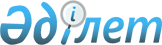 О внесении изменения в решение Айыртауского районного маслихата Северо-Казахстанской области от 31 марта 2014 года № 5-23-10 "Об утверждении Правил проведения раздельных сходов местного сообщества и количественного состава представителей жителей сел и улиц для участия в сходе местного сообщества Лобановского сельского округа Айыртауского района Северо-Казахстанской области"Решение Айыртауского районного маслихата Северо-Казахстанской области от 25 ноября 2021 года № 7-12-15
      Айыртауский районный маслихат РЕШИЛ:
      1. Внести в решение Айыртауского районного маслихата Северо-Казахстанской области "Об утверждении Правил проведения раздельных сходов местного сообщества и количественного состава представителей жителей сел и улиц для участия в сходе местного сообщества Лобановского сельского округа Айыртауского района Северо-Казахстанской области" от 31 марта 2014 года № 5-23-10 (зарегистрировано в Реестре государственной регистрации нормативных правовых актов под № 2763) следующее изменение:
      приложение к указанному решению изложить в новой редакции согласно приложению к настоящему решению.
      2. Настоящее решение вводится в действие по истечении десяти календарных дней после дня его первого официального опубликования. Количественный состав представителей жителей сел и улиц Лобановского сельского округа Айыртауского района Северо-Казахстанской области для участия в сходе местного сообщества
					© 2012. РГП на ПХВ «Институт законодательства и правовой информации Республики Казахстан» Министерства юстиции Республики Казахстан
				
      СекретарьАйыртауского районного маслихатаСеверо-Казахстанской области 

Г. Абулкаирова
Приложениек решению Айыртаускогорайонного маслихатаСеверо-Казахстанской областиот "25" ноября 2021 года№ 7-12-15
Наименование населенного пункта
Количество представителей жителей сел и улиц Лобановского сельского округа Айыртауского района Северо- Казахстанской области (человек)
Для жителей аула Альжан Лобановского сельского округа Айыртауского района Северо-Казахстанской области
16
Для жителей села Заря Лобановского сельского округа Айыртауского района Северо-Казахстанской области
13
Для жителей улицы Лесхоз села Лобаново Лобановского сельского округа Айыртауского района Северо-Казахстанской области
6
Для жителей улицы Озерная села Лобаново Лобановского сельского округа Айыртауского района Северо-Казахстанской области
4
Для жителей улицы Набережная села Лобаново Лобановского сельского округа Айыртауского рай она Северо-Казахстанской области
10
Для жителей улицы Еркін Әуелбеков села Лобаново Лобановского сельского округа Айыртауского района Северо-Казахстанской области
7
Для жителей улицы Сәбит Мұқанов села Лобаново Лобановского сельского округа Айыртауского района Северо-Казахстанской области
7
Для жителей улицы Абай села Лобаново Лобановского сельского округа Айыртауского района Северо-Казахстанской области
14
Для жителей улицы Мағжан Жумабаев села Лобаново Лобановского сельского округа Айыртауского района Северо-Казахстанской области
6
Для жителей улицы Шоқан Уәлиханов села Лобаново Лобановского сельского округа Айыртауского района Северо-Казахстанской области
7
Для жителей улицы Ақан сері села Лобаново Лобановского сельского округа Айыртауского района Северо-Казахстанской области
6
Для жителей улицы Василий Антонов села Лобаново Лобановского сельского округа Айыртауского района Северо-Казахстанской области
4
Для жителей улицы Кенжетай Рамазанов села Лобаново Лобановского сельского округа Айыртауского района Северо-Казахстанской области
5
Для жителей улицы Степная села Лобаново Лобановского сельского округа Айыртауского района Северо-Казахстанской области
1
Для жителей улицы Ямная села Лобаново Лобановского сельского округа Айыртауского района Северо-Казахстанской области
1
Для жителей села Шалкар Лобановского сельского округа Айыртауского района Северо-Казахстанской области
40